Cabarrus 4-H County Council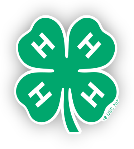 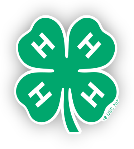 Officer Nomination & Qualification SheetName of Nominee: ______________________________________________Selected Office: ____________________________Age as of January 1st of year serving as officer if elected:  _____________Club Name (or independent):  ______________________________________QualificationsPrevious Offices Held:____________________________________________________________________________________________________________________________________________________________Other leadership experience:__________________________________________________________________________________________________________________________________________________________________________________________________________________________________________Personal Qualifications and Skills:__________________________________________________________________________________________________________________________________________________________________________________________________________________________________________I accept the nomination to become a candidate for County Council Officer and understand the responsibilities and commitments of such office. _____________________________			____________Signature of Nominee					DateWe certify that the nominee is qualified for the nominated position and is in good active standing with the club or an active independent member. We will support the nominee in this role if elected._____________________________			____________Club Leader						Date_____________________________			____________Parent or Guardian					Date_____________________________			____________Reference (youth or adult)				Date